EGOERAPROPOSAMENAKSARRERA BERRIAeu plataforma-kamioi (4)es camión de plataforma; camión plataformafr camion à plateforme; camion plateforme; camion à plateau; camion plateauen flatbed truck; flatbed lorry; platform truckDEFINIZIOA: Salgaiak garraiatzeko, albo-babesik gabeko gainazal lau bat duen kamioia.346eu plataforma beheratuko kamioi(4); gondola-kamioi (4)es camión de plataforma rebajada; camión góndolafr camion à plate-forme surbaisséeen low-bed truck; lowboy truckDEFINIZIOA: Oso altuera txikiko zama-plataforma duen kamioia.AZTERKETAREGLAMENTO GENERAL DE VEHÍCULOSReal Decreto 2822/1998, de 23 de diciembre, por el que se aprueba el Reglamento General de Vehículos10 PlataformaVehículo destinado al transporte de mercancías sobre una superficie plana sin protecciones laterales.32 GóndolaVehículo cuya plataforma de carga tiene una altura muy reducida.1-PLATAFORMAVIALTESThttps://vialtest.com/manual-del-conductor/permiso-C/definiciones/11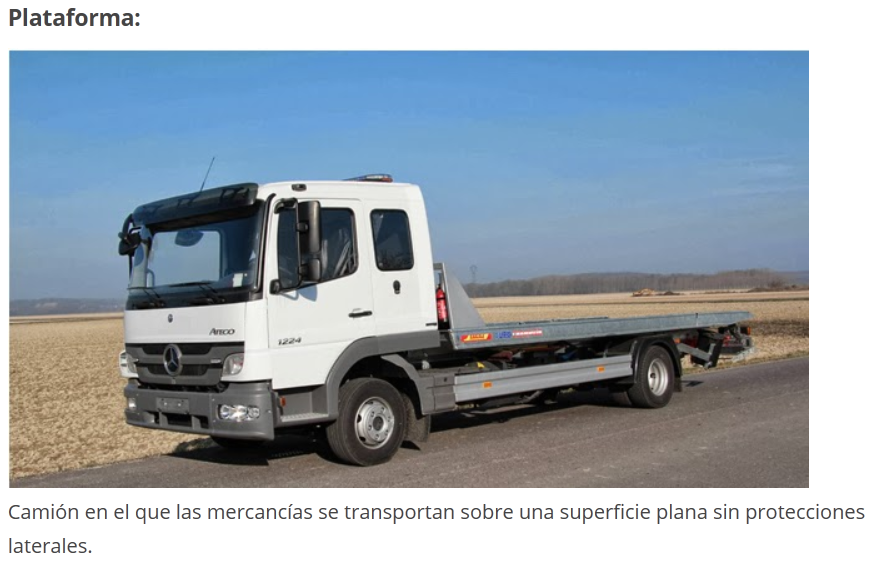 DICCIONARIO DE LOGÍSTICADiccionario de logística / David Soler-- 2ª ed-- Barcelona : Marge Books, 2009, 373 p. : il. ; 21 cm -- (Biblioteca de logística) ISBN 978-84-92442-24-9camión plataforma platform truck 1. Camión rígido con su parte trasera construida como una superficie plana, sin protecciones laterales, en la que se depositan y fijan cargas pesadas, largas o especiales (bobinas, tubos, piedras, metales...) para su transporte.2. Camión articulado que arrastra una plataforma con los anclajes necesarios para fijar contenedores y evitar que se desplacen.vehículo plataforma flat vehicle Remolque construido en su parte superior como una superficie plana, sin protecciones laterales, en la que se depositan y fijan cargas pesadas, largas o especiales (bobinas, tubos, piedras, metales...) para su transporte.plataforma flat vehicle Remolque construido en su parte superior como una superficie plana, sin protecciones laterales, en la que se depositan y fijan cargas pesadas, largas o especiales (bobinas, tubos, piedras, metales...) para su transporte. IATEWIKIPEDIA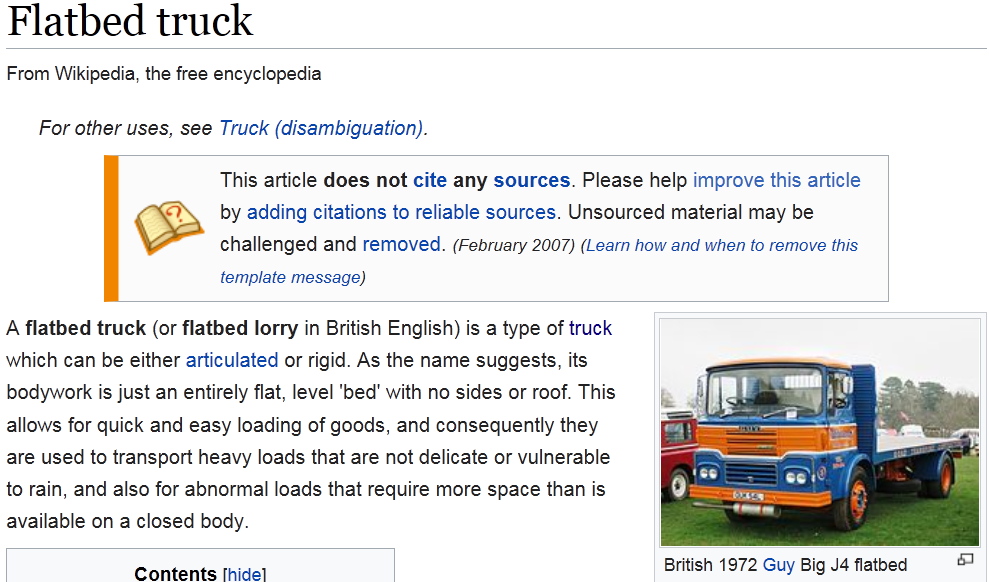 TERMIUM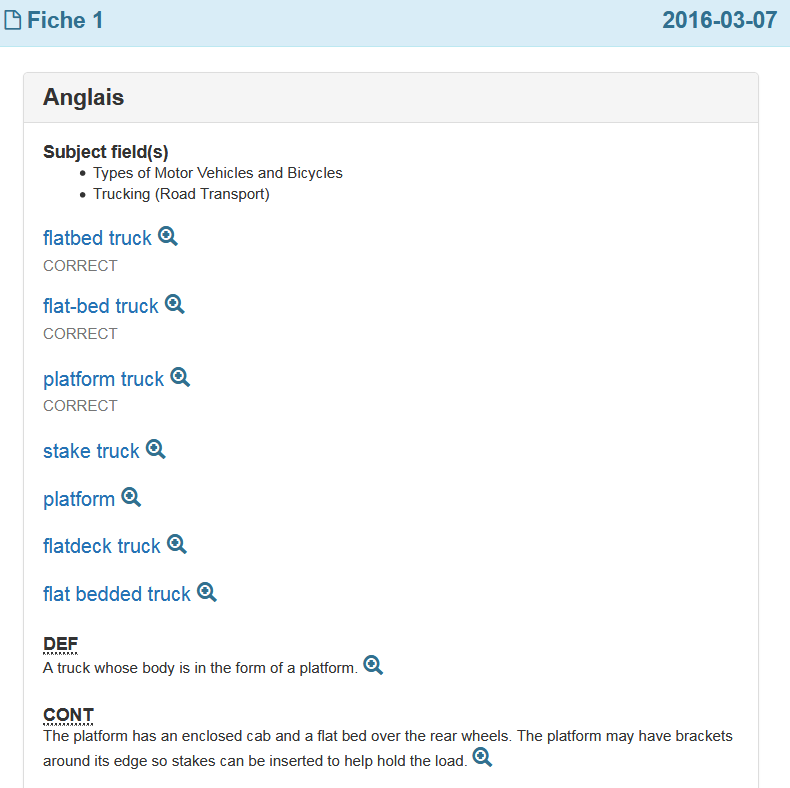 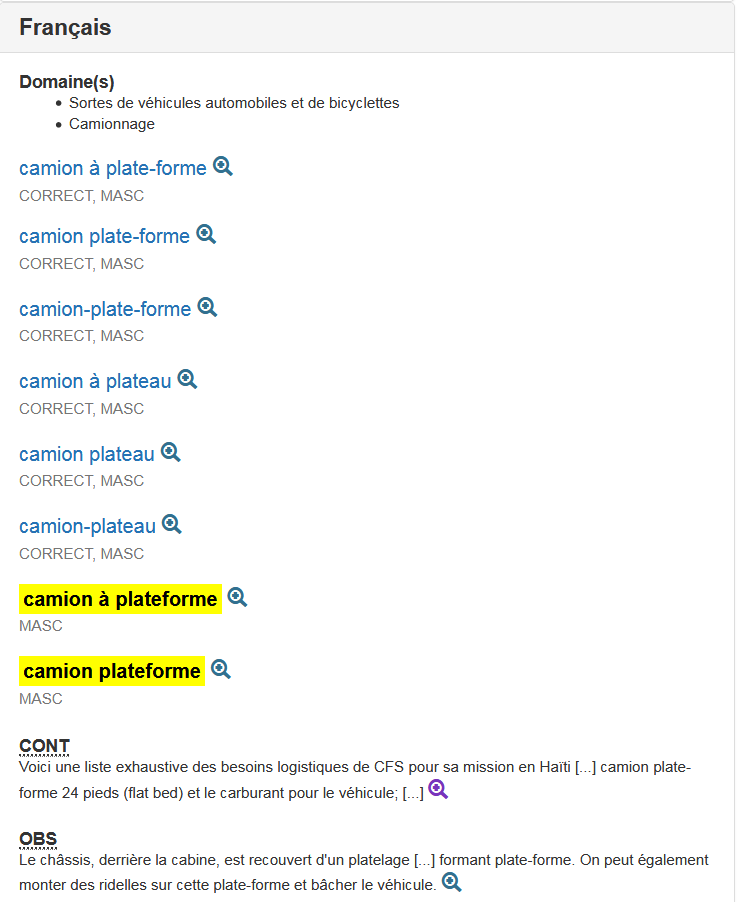 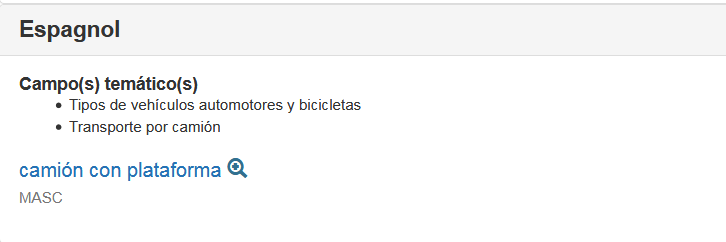 DICCIONARIO POLÍGLOTA DEL TRENhttps://books.google.es/books?id=W6TRwFNf71cC&pg=PA651&lpg=PA651&dq=diciconario+pol%C3%ADglota+del+tren+vag%C3%B3n+silo&source=bl&ots=d1ibvtaLsh&sig=FbcbOZ7qu2bAuTildQ3RGkiHAX8&hl=eu&sa=X&ved=0ahUKEwjo9put3oreAhUFFiwKHY7VBqAQ6AEIEzAA#v=onepage&q=vag%C3%B3n%20silo&f=false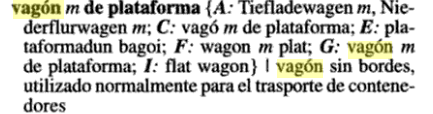 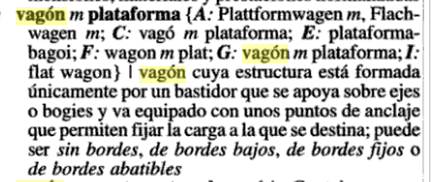 2-GÓNDOLAVIALTESThttps://vialtest.com/manual-del-conductor/permiso-C/definiciones/11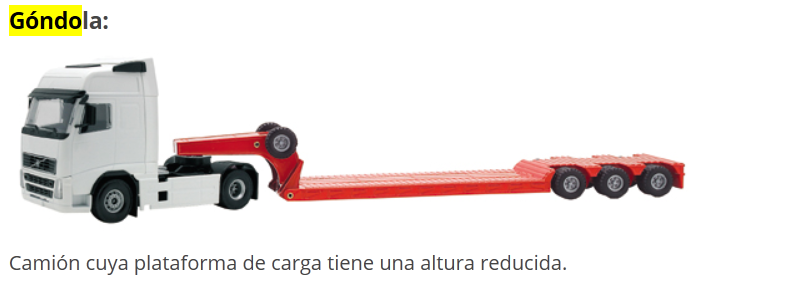 DICCIONARIO DE LOGÍSTICADiccionario de logística / David Soler-- 2ª ed-- Barcelona : Marge Books, 2009, 373 p. : il. ; 21 cm -- (Biblioteca de logística) ISBN 978-84-92442-24-9góndola vehicle gondola Vehículo construido a modo de plataforma con una altura reducida y un centro de gravedad bajo, adecuado para el transporte terrestre de maquinaria pesada.Manual del transporte de mercancíasBy Jaime Mira , David Soler https://books.google.es/books?id=AWJUDQAAQBAJ&pg=PA128&lpg=PA128&dq=%22gondola+vehicle%22&source=bl&ots=70LkZI_19P&sig=sB_j92_etX9akZYJTtT43xkl018&hl=eu&sa=X&ved=2ahUKEwiyiIKM_cvdAhUpxoUKHYsgDKUQ6AEwCnoECAYQAQ#v=onepage&q=%22gondola%20vehicle%22&f=false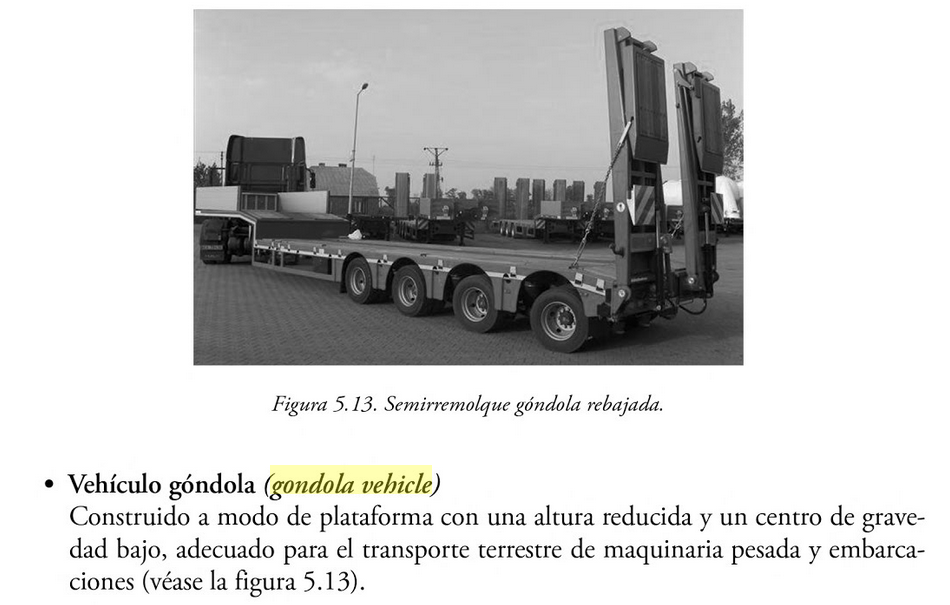 Los camiones góndola o de plataforma rebajadahttps://www.transportespereztarragona.com/es/blog/los-camiones-gondola-o-de-plataforma-rebajada/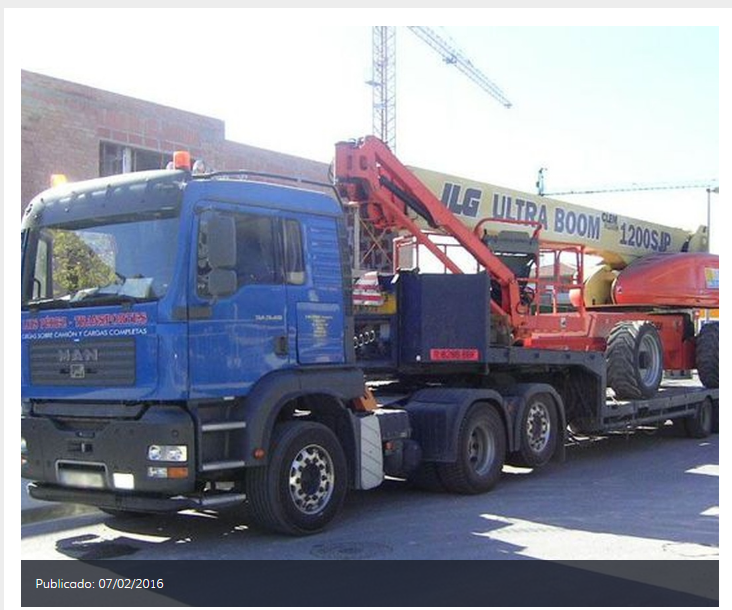 La flota de una empresa de transportes especiales por carretera en Tarragona debe contar con vehículos y camiones de todas las clases, para poder satisfacer de todas las posibles demandas de los clientes. Entre esos diferentes tipos de camiones deben estar uno de los que os vamos a hablar en esta ocasión, de sus características y de sus posibles usos: los camiones góndola o también denominados de plataforma rebajada.Aunque lo cierto es que hay muchas formas denominar a estos dos tipos de camiones, en Transports Pérez solemos llamar camión góndola al vehículo destinado para el transporte especial de mercancía pesada que cuenta con una plataforma de grandes dimensiones. Se diferencia de otros tipos de camiones en que cuenta únicamente con una superficie lisa y plana de diferentes dimensiones, donde se coloca la mercancía a transportar.Uno de los puntos fuertes de estos vehículos que también se conocen como camiones de plataforma rebajada, destinados a los transportes especiales por carretera en Tarragona, es su versatilidad. Están destinados al transporte de otros vehículos pesados o ligeros, de maquinaria como tractores, grúas, excavadoras, embarcaciones e incluso para el traslado de piezas de gran tamaño de aviones, bobinas o grandes tuberías, por poner algunos ejemplos.Además, pese a tener un límite concreto de peso y de longitud, pueden aumentar su carga con la incorporación de vehículos auxiliares o remolques, de forma que se añadan unos metros a su capacidad. Y dependiendo de la carga a transportar pueden incorporar diferentes tipos de suelos o plataformas, así como un mecanismo para facilitar la carga y descarga de la mercancía.MAQUINARIA MÓVIL_GENCAThttp://www.gencat.cat/empresaiocupacio/departament/centre_documentacio/publicacions/seguretat_salut_laboral/guies/llibres/construccio_accessible/esp/04/04_10.pdf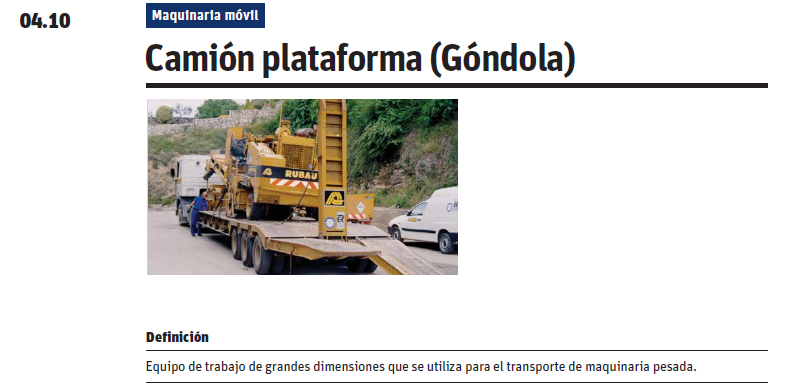 WIKIPEDIADecline of flatbedsFlatbeds became rare in the 1980s as the majority of road freight changed to either containers or pallet loads carried on larger and more efficient trucks, optimised for quicker loading by fork-lift trucks. Containers are carried on specialised semi-trailers with twistlocks in the corners to retain the container. Pallet loads are carried in either box bodies, loaded through rear doors, or curtain-sided bodies loaded through the sides. Both of these protect loads from the weather and can be quickly loaded with standard loads, but are more restrictive for single bulky loads, loaded by crane. The haulage and logistics business also changed around the same time as a greater proportion became more regular in nature, such as standard daily loads of equally-sized boxes from a distribution centre to a supermarket, rather than the unpredictable ad hoc nature or earlier road transport.Flatbeds are still in use, but are now used for more specialised cargoes, such as constructional steelwork or lighter abnormal loads, such as machinery.Low loaders, for construction machinery and heavy plant vehicles, are not considered as flatbeds. Neither are abnormal load carriers for heavy haulage.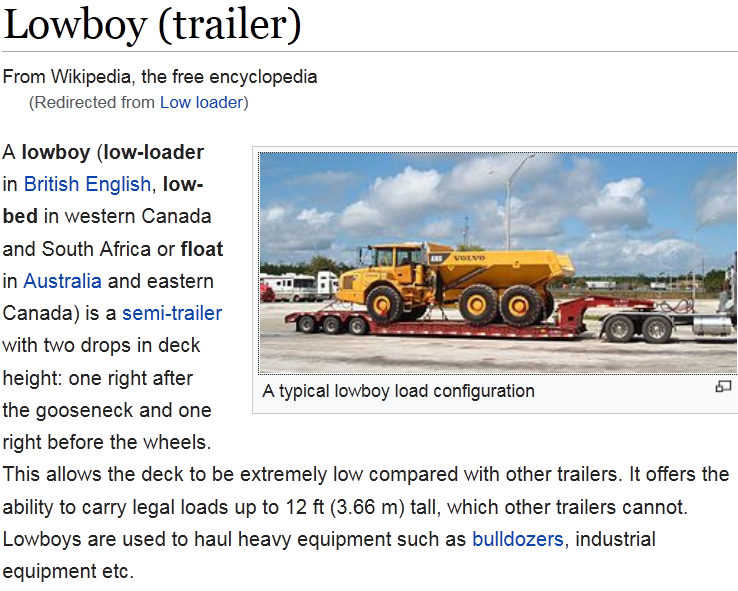 TERMIUM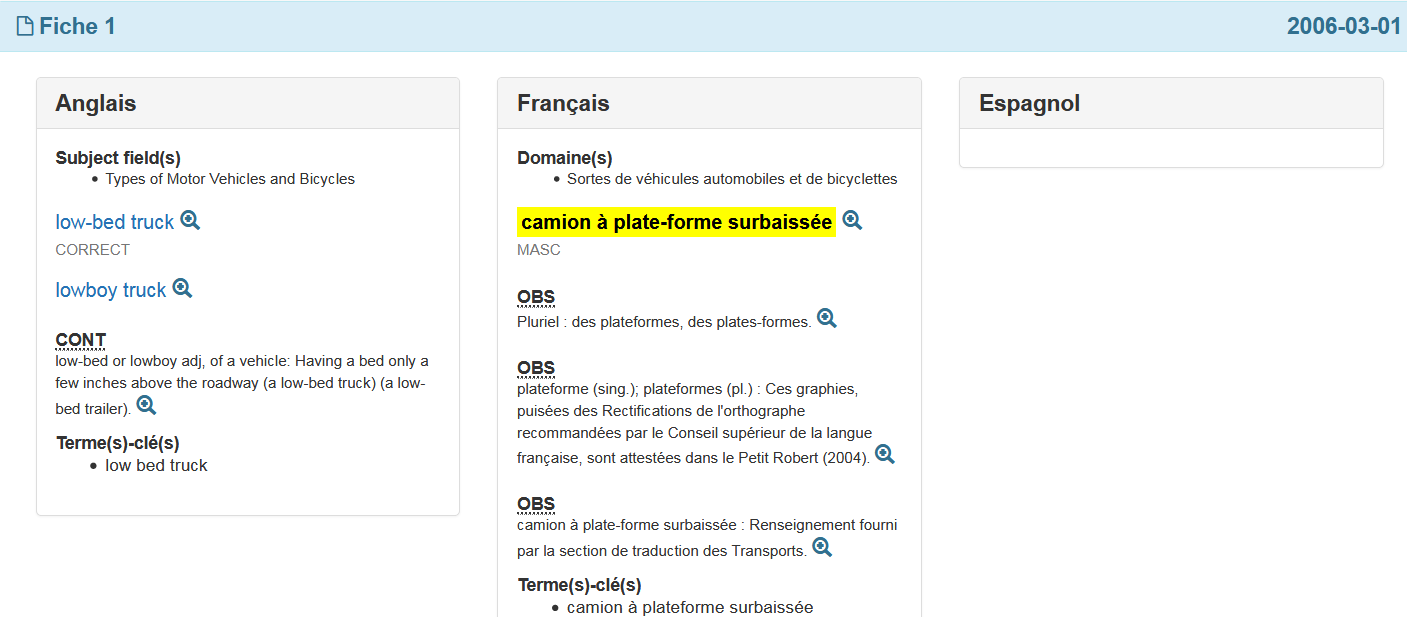 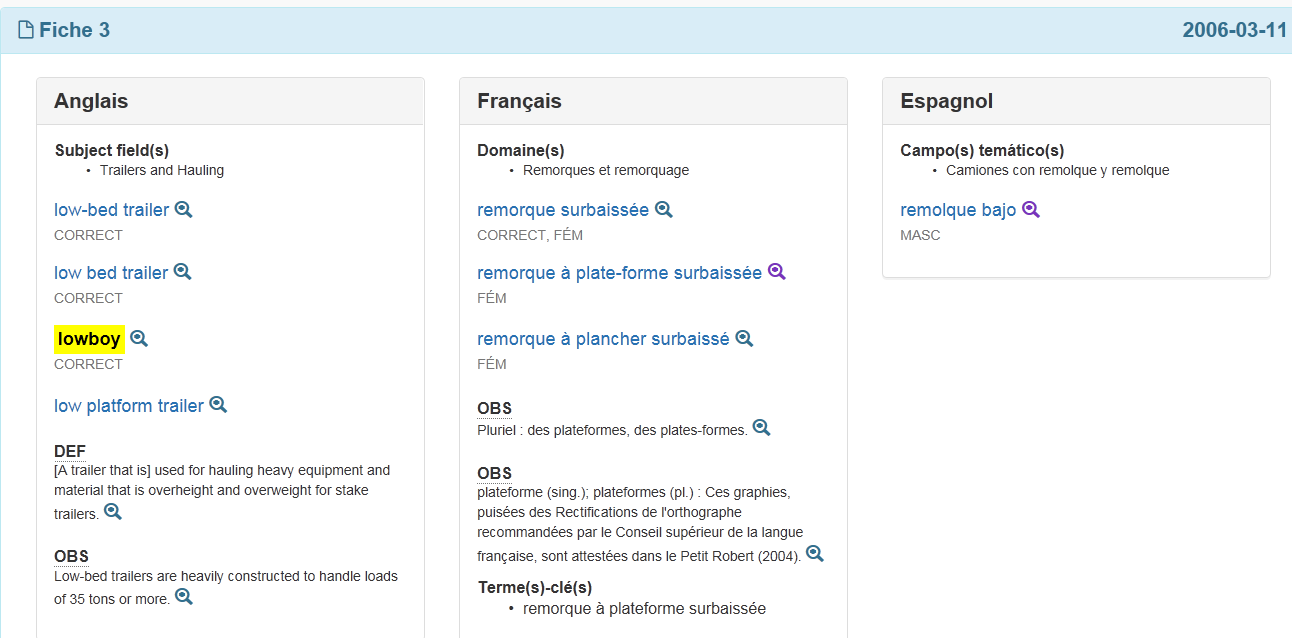 Classification nationale des professions (CNP) 2016 version 1.0http://www23.statcan.gc.ca/imdb/p3VD_f.pl?Function=getAllExample&TVD=314243&CVD=314247&CPV=7511&CST=01012016&CLV=4&MLV=4&V=291110&VST=01012016Tous les exemples - 7511 - Conducteurs/conductrices de camions de transport  conducteur/conductrice de camion   conducteur/conductrice de camion à benne basculante   conducteur/conductrice de camion à plate-forme   conducteur/conductrice de camion à plate-forme surbaissée   conducteur/conductrice de camion à remorque porte-engins   conducteur/conductrice de camion à remorque surbaissée   conducteur/conductrice de camion à semi-remorqueIATEDICCIONARIO POLÍGLOTA DEL TRENhttps://books.google.es/books?id=W6TRwFNf71cC&pg=PA651&lpg=PA651&dq=diciconario+pol%C3%ADglota+del+tren+vag%C3%B3n+silo&source=bl&ots=d1ibvtaLsh&sig=FbcbOZ7qu2bAuTildQ3RGkiHAX8&hl=eu&sa=X&ved=0ahUKEwjo9put3oreAhUFFiwKHY7VBqAQ6AEIEzAA#v=onepage&q=vag%C3%B3n%20silo&f=false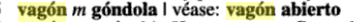 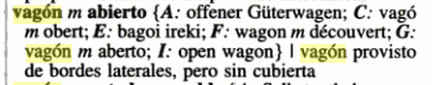 ZIRKULAZIOA HIZTEGIA2016ZIRKULAZIOA HIZTEGIA2018333gondola (4)	Oso altuera txikiko zama-plataforma duen ibilgailua. es	góndola346gondola (4)	Oso altuera txikiko zama-plataforma duen ibilgailua. es	góndolaSARRERARIK GABEA: plataformaSARRERARIK GABEA: plataformaTRANSPORTES, Transporte terrestre, Construcción y obras públicas [COM] TRANSPORTES, Transporte terrestre, Construcción y obras públicas [COM] TRANSPORTES, Transporte terrestre, Construcción y obras públicas [COM] TRANSPORTES, Transporte terrestre, Construcción y obras públicas [COM] TRANSPORTES, Transporte terrestre, Construcción y obras públicas [COM] Ficha completa Ficha completa EScamión plataforma 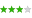 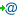 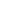 DELastwagen mit Ladebruecke ENflat lorry ENflat bed truck FRcamion à plateforme ITautocarro a piattaforma PTcamião de plataforma TRANSPORTES, Transporte terrestre [COM] TRANSPORTES, Transporte terrestre [COM] TRANSPORTES, Transporte terrestre [COM] TRANSPORTES, Transporte terrestre [COM] TRANSPORTES, Transporte terrestre [COM] Ficha completa Ficha completa EScamión de plataforma DAåben lastbil DAåben lastvogn DELastwagen mit Pritsche ELφορτηγό αυτοκίνητο με επίπεδη ανοικτή καρότσα ENflat lorry FRcamion à plateau FRcamion à plate-forme ITautocarro a piattaforma NLvrachtauto met open laadvloer PTcamião de plataforma TRANSPORTES, Transporte terrestre [COM] TRANSPORTES, Transporte terrestre [COM] TRANSPORTES, Transporte terrestre [COM] TRANSPORTES, Transporte terrestre [COM] TRANSPORTES, Transporte terrestre [COM] Ficha completaFicha completaFRremorque surbaissée FRremorque à plateau surbaisséDAnedbygget anhænger DETiefladeanhänger ELρυμούλκα χαμηλού ύψους ENlo-boy ENlow bed trailer ENlow-loading trailer ENdeep loading trailer ESremolque bajo ESremolque con bastidor bajo ESremolque de plataforma baja ITrimorchio a pienale basso ITrimorchio a telaio ribassato NLdieplader PTreboque baixo PTreboque de plataforma baixa AGRICULTURA, SILVICULTURA Y PESCA [EP] AGRICULTURA, SILVICULTURA Y PESCA [EP] AGRICULTURA, SILVICULTURA Y PESCA [EP] AGRICULTURA, SILVICULTURA Y PESCA [EP] AGRICULTURA, SILVICULTURA Y PESCA [EP] Ficha completaFicha completaFRremorque à plateau surbaissé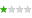 DETiefladeanhänger ENlow-loading trailer ESremolque bajo ESremolque de plataforma baja ITrimorchio a piattaforma bassa 